Tisztelt Képviselő-testület!Az M4 autópálya építése kapcsán a Roden Kft elkészítette a Törökszentmiklós Kelet csomóponttól Püspökladányig folytatódó autópálya szakasz engedélyezési tervét.A benyújtott kérelem alapján kéri az alábbi hozzájárulások, nyilatkozatok kiadását az Önkormányzattól:útkezelői és tulajdonosi hozzájárulásnyilatkozat, hogy a tervezett földutakat önkormányzatunk az elkészülés után kezelésbe átveszinyilatkozat, hogy a megépült földutakon valamennyi ingatlan a beruházást megelőző állapotnak megfelelően közútról megközelíthetőkezelői lehatárolási terv jóváhagyásátTörökszentmiklós közigazgatási határát illetően a 126+400 km szelvényben épül egy, az autópályát keresztező felüljáró, amely a pálya jobb és bal oldalán levő ingatlanok megközelítésén kívül biztosítja a vadak átjárását is. A 128+500 km szelvényben ugyancsak felüljáró épül, amely az ingatlanok megközelítését biztosítja. Ezek a felüljárók a meglevő kiszolgáló földút rendszert megszakító autópálya miatt megszűnő kapcsolatok helyreállítására épülnek és a megközelíthetőségek biztosítására párhuzamos földutak is létesülnek.A benyújtott terveket átvizsgálva megállapítható, hogy az útkezelői és tulajdonosi hozzájárulás kiadható. A létesítendő földutak mindegyike meglevő földúthoz csatlakozik, amelyek eddig is Önkormányzatunk tulajdonában, kezelésében voltak. Biztosítva van az ingatlanok megközelíthetősége. Kezelés, fenntartás szempontjából az útburkolat, útpadka, szikkasztóárkok téli-nyári karbantartása hárul az Önkormányzatra. A felüljárók híd és pályaszerkezetének karbantartása a Magyar Közút Zrt feladata lesz.Összességében megállapítható, hogy a tervezett létesítmények biztosítani fogják az ingatlanok megközelíthetőségét, kezelés szempontjából az Önkormányzat részéra többletfeladatot, költséget nem keletkeztetnek.Tisztelt Képviselő-testület!Javaslom az előterjesztés megvitatását, valamint a tervező által kért nyilatkozatok kiadásához történő hozzájárulást.Törökszentmiklós, 2015. november 18.Markót Imrepolgármester……../2015. (……) K.t.Határozat:M4 autópálya Fegyvernek-Püspökladány engedélyezési terv tulajdonosi hozzájárulás, lehatárolási terv jóváhagyásaTörökszentmiklós Városi Önkormányzat Képviselő-testülete az M4 autópálya Fegyvernek-Püspökladány engedélyezési terv tulajdonosi hozzájárulás, lehatárolási terv jóváhagyásáról a következő döntést hozta:A Képviselő-testület az útkezelői és tulajdonosi hozzájárulás kiadásához hozzájárul.A Képviselő- testület az építendő földutak kezelésbe vételéhez hozzájárul, az azt szabályozó kezelői lehatárolási tervet elfogadja.A Képviselő-testület felhatalmazza Markót Imre polgármestert, hogy a hozzájáruló nyilatkozatokat  az önkormányzat nevében aláírja. Felelős: Markót Imre polgármesterHatáridő: 2015. december 15.Erről értesítést nyernek:Markót Imre polgármesterDr. Majtényi Erzsébet jegyzőVárosfejlesztési osztályKözpénzügyi osztályIrattár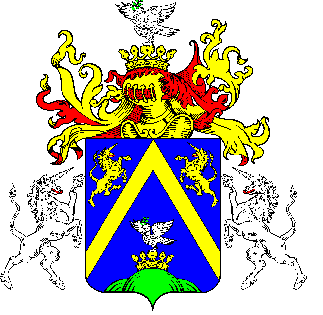 9.TÖRÖKSZENTMIKLÓS VÁROS POLGÁRMESTERÉTŐLTÖRÖKSZENTMIKLÓS VÁROS POLGÁRMESTERÉTŐLTÖRÖKSZENTMIKLÓS VÁROS POLGÁRMESTERÉTŐLE L Ő T E R J E S Z T É SE L Ő T E R J E S Z T É SE L Ő T E R J E S Z T É SA Képviselő-testület 2015. november 26. napján tartandó rendes nyilvános üléséreA Képviselő-testület 2015. november 26. napján tartandó rendes nyilvános üléséreA Képviselő-testület 2015. november 26. napján tartandó rendes nyilvános üléséreElőterjesztő megnevezése: Markót Imre polgármesterMarkót Imre polgármesterIktatószám: 2-240/2015-F-12-240/2015-F-1Tárgy: M4 autópálya Fegyvernek-Püspökladány engedélyezési terv tulajdonosi hozzájárulás, lehatárolási terv jóváhagyásaM4 autópálya Fegyvernek-Püspökladány engedélyezési terv tulajdonosi hozzájárulás, lehatárolási terv jóváhagyásaElőterjesztés jellege:Rendelet-tervezet, Határozat-tervezet, Tájékoztató, BeszámolóRendelet-tervezet, Határozat-tervezet, Tájékoztató, BeszámolóMelléklet: 1 pld. kérelem1 pld. helyszínrajz1 pld. kérelem1 pld. helyszínrajzKészítette:Bálint Barnabás beruházási ügyintézőBálint Barnabás beruházási ügyintézőVéleményezésre megküldve: a Képviselő-testület Pénzügyi és Városfejlesztési Bizottságarészérea Képviselő-testület Pénzügyi és Városfejlesztési BizottságarészéreTörvényességi véleményezésre bemutatva:2015. november 13.2015. november 13.